ПРЕСС-РЕЛИЗК брифингу в Кабинете Министров РТ "Об итогах проведения культурных и массовых мероприятий в Республике Татарстан в период новогодних праздников"В начале года во всех регионах Российской Федерации традиционно проходит Декада спорта и здоровья, направленная на популяризацию зимних видов спорта, здорового образа жизни, а также рационального использования праздничных дней. В период с 1 по 8 января 2017 года в городах и муниципальных районах Республики Татарстан повсеместно были проведены спортивно-массовые мероприятий для различных категорий и групп населения. Так, для жителей городов и районов Республики Татарстан организованы спортивно-массовые и оздоровительные мероприятия, а также прокат спортивного инвентаря. Повсеместно для посещения были открыты физкультурно-оздоровительные комплексы, ледовые дворцы, бассейны и другие спортивные сооружения. В республике функционируют 40 ледовых дворцов, свыше 50 лыжных баз, и около 400 открытых ледовых коробок. Во всех районах и городах доступны площадки для массовых катаний на коньках, подготовлены лыжные трассы, организован прокат спортивного инвентаря.В рамках Декады спорта и здоровья во всех городах и районах республики были организованы спортивно-массовые мероприятия, первенства по различным видам спорта, новогодние состязания по шахматам, шашкам, соревнования по волейболу, настольному теннису и другим доступным и популярным видам спорта, включая мероприятия по популяризации Всероссийского физкультурно-спортивного комплекса «Готов к труду и обороне» (ГТО).В целом в период с 1 по 8 января были проведены около 180 спортивно-массовых мероприятий, а общее количество участников составило около 80 тысяч человек. Большое внимание уделяется зимним видам спорта, подготовке и участию в соревнованиях «Золотая шайба», семейным спортивным праздникам.Сеть подростковых клубов – важная составляющая популяризации массового спорта среди молодого поколения. В 137 клубах культивируется спортивное направление, из них 49 имеют собственные спортивные залы и сезонные площадки, 63 учреждения - хоккейные коробки. Активными организаторами массовых зимних мероприятий стали такие районы, как: Арский, Сабинский, Дрожжановский, Альметьевский, Заинский, Новошешминский, Кукморский и др.МИНИСТЕРСТВО ПО ДЕЛАМ МОЛОДЕЖИ И СПОРТУ РЕСПУБЛИКИ ТАТАРСТАН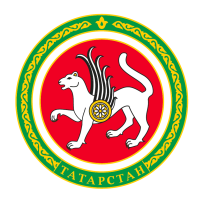 МИНИСТЕРСТВО ПО ДЕЛАМ МОЛОДЕЖИ И СПОРТУ РЕСПУБЛИКИ ТАТАРСТАНТАТАРСТАН РЕСПУБЛИКАСЫ ЯШЬЛӘР ЭШЛӘРЕ ҺӘМСПОРТ МИНИСТРЛЫГЫТАТАРСТАН РЕСПУБЛИКАСЫ ЯШЬЛӘР ЭШЛӘРЕ ҺӘМСПОРТ МИНИСТРЛЫГЫул.Петербургская, д.12, г. Казань, 420107ул.Петербургская, д.12, г. Казань, 420107Петербургская урамы, 12 нчейорт, Казаншәһәре, 420107Петербургская урамы, 12 нчейорт, Казаншәһәре, 420107Тел.: (843) 222-81-01, факс: (843) 222-81-79.E-mail: mdmst@tatar.ru, http://mdms.tatarstan.ruТел.: (843) 222-81-01, факс: (843) 222-81-79.E-mail: mdmst@tatar.ru, http://mdms.tatarstan.ruТел.: (843) 222-81-01, факс: (843) 222-81-79.E-mail: mdmst@tatar.ru, http://mdms.tatarstan.ruТел.: (843) 222-81-01, факс: (843) 222-81-79.E-mail: mdmst@tatar.ru, http://mdms.tatarstan.ruТел.: (843) 222-81-01, факс: (843) 222-81-79.E-mail: mdmst@tatar.ru, http://mdms.tatarstan.ru